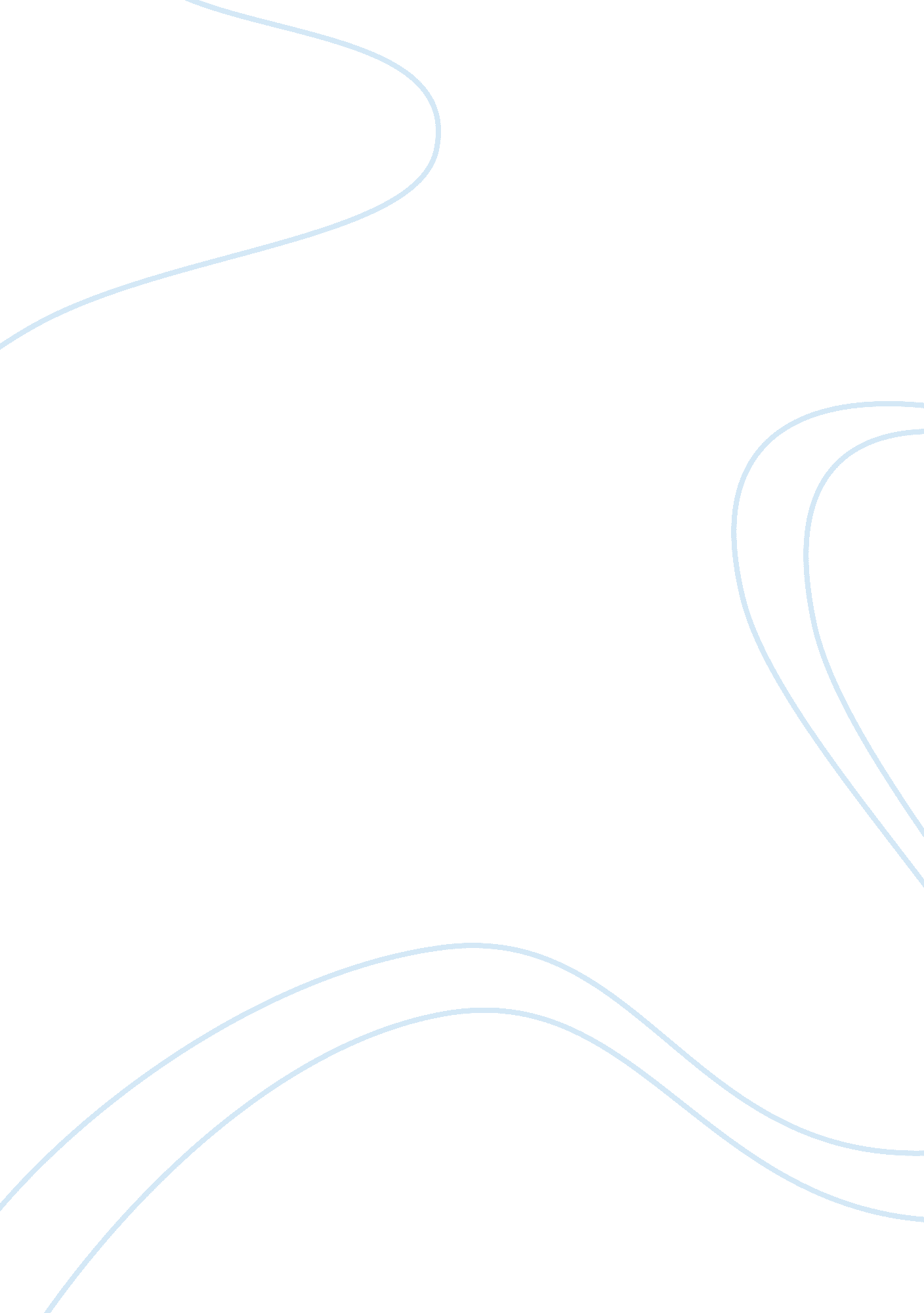 The world overpopulation!Sociology, Population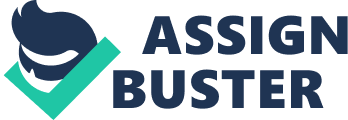 The World Overpopulation! Is it possible to know that our life is in danger because of a horrible global issue and stay silent??!! By definition, overpopulation is a condition where the number of organisms exceeds the carrying capacity of their habitat. The world population has crossed 7 billion and we are going to deal with the adverse effects of this excessive growth. Overpopulation is a serious issue, more serious than it seems to be, so we must look for some solutions for the reasons of this horrible phenomenon. Giving a closer look at the different causes of overpopulation, the first reason is the increase of birth rate not only in one country, but it is spreading all over the world, threatening the balance of world population due to the lack of sex education … Literacy is another major issue in overpopulation, education plays a fundamental role in family planning and thus population growth, then due to the lack of education, world population is becoming bigger and bigger. Moreover, immigration and emigration are the third specific reason for overpopulation. For example, a million legal migrants are coming into the USA every year, in addition to those who are migrating from the undeveloped south to the richer north. In order to deal with overpopulation, we must suggest some beneficial solutions such as supporting education especially sex education which needs to be a mandatory subject in school, which must be followed by female education, since an education woman understands reproduction and can make decisions on her own behalf, she becomes knowledgeable about her contraceptive options, so she will recognize that for her family to live comfortably, that number of children must not exceed the family’s resources. Another solution is that, population growth rate must be addressed in order to achieve population stabilization, which can be done by tax concessions. It is an effective method of controlling birth rates. It favors families with none or a limited number of children, for example a significant amount more than 50%-60% of the fund would be handed over to the couple upon the birth of the first child. In addition, preventing illegal immigration may help in decreasing overpopulation. Overpopulation is a very serious and hard condition which must be stopped before it will cross 10 billion. Finally and in the light of the above information, I can say that overpopulation certainly does need to be controlled before it gets even more out of hand. 